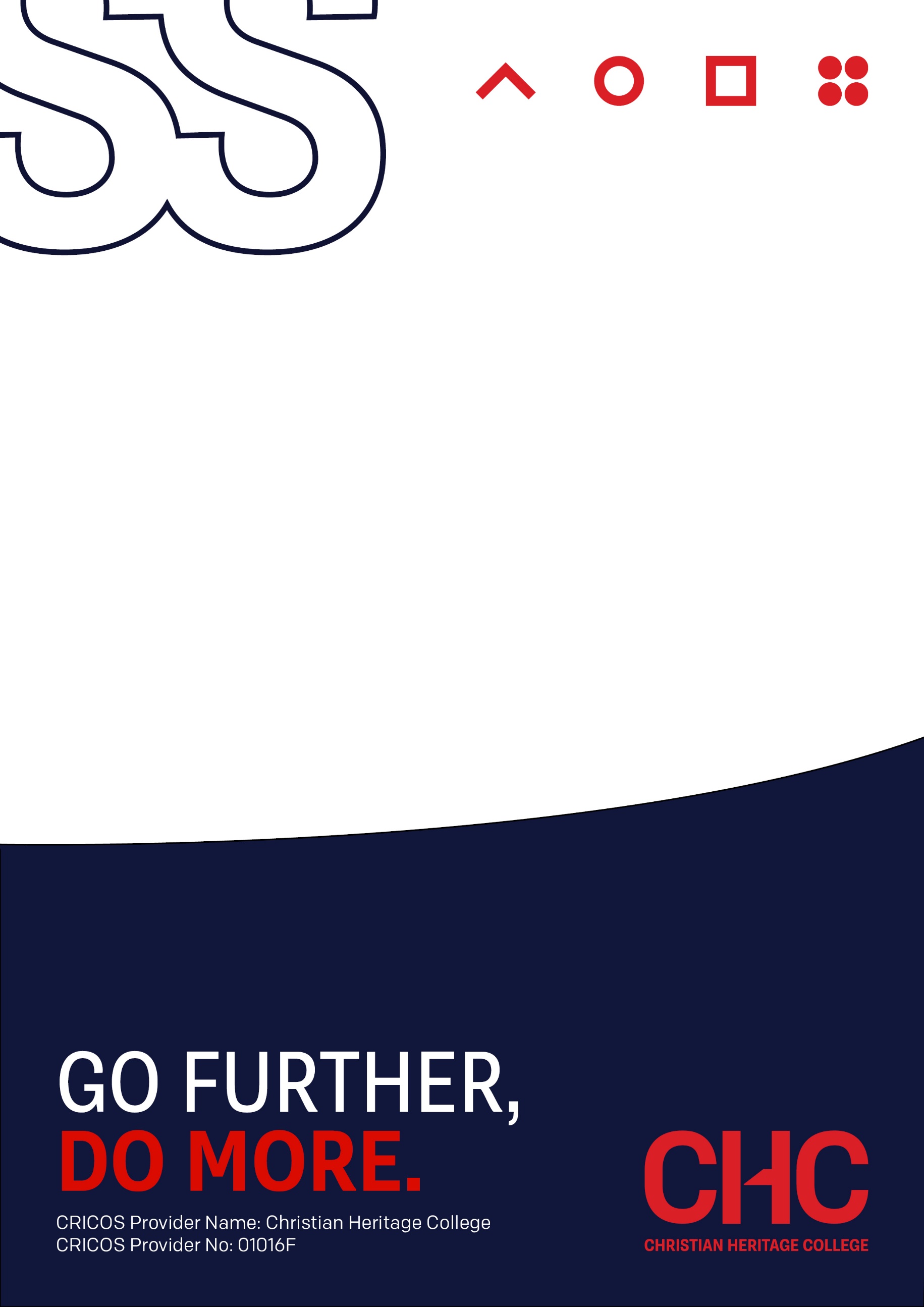 Unit codeSO317SO317SO317Unit nameTransformational Theology for Human Services PracticesTransformational Theology for Human Services PracticesTransformational Theology for Human Services PracticesAssociated higher education awardsBachelor of Human ServicesBachelor of CounsellingBachelor of Human ServicesBachelor of CounsellingBachelor of Human ServicesBachelor of CounsellingDurationOne semesterOne semesterOne semesterLevelAdvancedAdvancedAdvancedUnit CoordinatorsDr Stephen BeaumontDr Stephen BeaumontDr Stephen BeaumontCore/ElectiveCoreCoreCoreWeightingUnit credit points:	10Course credit points:	240Unit credit points:	10Course credit points:	240Unit credit points:	10Course credit points:	240Student workloadFace-to-face on siteContact hoursReading, study, and preparation                       Assignment preparation                                    TOTALExternalEngagement with study materialsAssignment preparationTOTALFace-to-face on siteContact hoursReading, study, and preparation                       Assignment preparation                                    TOTALExternalEngagement with study materialsAssignment preparationTOTAL35 hours60 hours55 hours150 hours90 hours60 hours150 hoursStudent workloadStudents requiring additional English language support are expected to undertake an additional one hour per week.Students requiring additional English language support are expected to undertake an additional one hour per week.Students requiring additional English language support are expected to undertake an additional one hour per week.Delivery modeFace-to-face on siteExternalFace-to-face on siteExternalFace-to-face on siteExternalPrerequisites/    Corequisites/ RestrictionsPrerequisitesCS216 Christian Foundations for Work & Vocation IISO102 Introduction to Applied Social TheoriesPrerequisitesCS216 Christian Foundations for Work & Vocation IISO102 Introduction to Applied Social TheoriesPrerequisitesCS216 Christian Foundations for Work & Vocation IISO102 Introduction to Applied Social TheoriesRationaleIt can be claimed that all action proceeds from belief, whether known or tacit. Consequently, it is important to examine implicit beliefs in any given professional setting. While students require a thorough knowledge of human services theories, they also need to be challenged to integrate their faith, theology and underpinning view of the world with their learning and practice. This should also include awareness of theological concepts associated with welfare, community services and counselling, and their implications for faith-based practitioners.In this capstone unit, students will be encouraged to investigate foundational and contemporary themes within Christian theology, especially as they relate to the organising biblical motif of shalom and the therapeutic relationship that is the essence of all social sciences and counselling practice. It can be claimed that all action proceeds from belief, whether known or tacit. Consequently, it is important to examine implicit beliefs in any given professional setting. While students require a thorough knowledge of human services theories, they also need to be challenged to integrate their faith, theology and underpinning view of the world with their learning and practice. This should also include awareness of theological concepts associated with welfare, community services and counselling, and their implications for faith-based practitioners.In this capstone unit, students will be encouraged to investigate foundational and contemporary themes within Christian theology, especially as they relate to the organising biblical motif of shalom and the therapeutic relationship that is the essence of all social sciences and counselling practice. It can be claimed that all action proceeds from belief, whether known or tacit. Consequently, it is important to examine implicit beliefs in any given professional setting. While students require a thorough knowledge of human services theories, they also need to be challenged to integrate their faith, theology and underpinning view of the world with their learning and practice. This should also include awareness of theological concepts associated with welfare, community services and counselling, and their implications for faith-based practitioners.In this capstone unit, students will be encouraged to investigate foundational and contemporary themes within Christian theology, especially as they relate to the organising biblical motif of shalom and the therapeutic relationship that is the essence of all social sciences and counselling practice. Prescribed text(s)Book of Selected ReadingsBook of Selected ReadingsBook of Selected ReadingsRecommended readingsBooksBoeve, Lieven, Yves de Maeseneer, and Ellen Van Stichel. (2014). Questioning the human: toward a theological anthropology for the twenty-first century. New York: Fordham University Press.Cole, G. (2009). God the peacemaker:  How atonement brings shalom. Downers Grove, IL:  Intervarsity.Franklin, Patrick S. (2016) Being human, being church. The significance of theological anthropology for ecclesiology. Bletchley: Paternoster. Green, J. (2008). Body, soul, and human life: The nature of humanity in the Bible. Grand Rapids, MI: Baker Academic.Greenwood, D., & Levin, M. (2006). Introduction to action research: Social research for social change (2nd ed.). Thousand Oaks, CA: Sage. Harrison, Nonna Verna. God’s many-splendored image: Theological anthropology for christian formation (2010). Grand Rapids: Baker.Lints, R. (2015). Identity and idolatory. Illinois: IVP.McGrath, A. (2012). Theology: The basics. West Sussex, UK: Wiley-Blackwell.McMinn, M. (2008). Sin and grace in Christian counseling: An integrative paradigm. Downers Grove, IL: Intervarsity.Ott, B. (2005). God’s shalom project: An engaging look at the Bible’s sweeping story. Intercourse, PA: Good Books. Schori, K. (2009). Gospel in the global village:  Seeking God’s dream of shalom. Harrisburg, PA: Morehouse. Schwarz, H. (2013). The Human being: A theological anthropology, Grand Rapids: EerdmansWelker, M. (Ed.) (2014). The depth of the human person: A multidisciplinary approach, Eerdmans, Grand Rapids.Woodley, R. (2012). Shalom and the community of creation: An indigenous version. Grand Rapids, MI: Eerdmans. Yoder, P. (1998). Shalom:  The Bible’s word for salvation, justice & peace. Nappanee, IN: Evangel.Yong, A. (2012). Spirit of love: A Trinitarian theology of grace. Waco, TX: Baylor University Press.Journal ArticlesHughes, P. (2013). History and theology of Chrstian Welfare in Australia: A Review of the Literature. Christian Research Association and MCD University of DivinityJournals The Journal of Sociology The Journal of Psychology and Theology In addition to the resources above, students should have access to a Bible, preferably a modern translation such as The Holy Bible: The New International Version 2011 (NIV 2011) or The Holy Bible: New King James Version (NKJV).These and other translations may be accessed free on-line at http://www.biblegateway.com.  The Bible app from LifeChurch.tv is also available free for smart phones and tablet devices.BooksBoeve, Lieven, Yves de Maeseneer, and Ellen Van Stichel. (2014). Questioning the human: toward a theological anthropology for the twenty-first century. New York: Fordham University Press.Cole, G. (2009). God the peacemaker:  How atonement brings shalom. Downers Grove, IL:  Intervarsity.Franklin, Patrick S. (2016) Being human, being church. The significance of theological anthropology for ecclesiology. Bletchley: Paternoster. Green, J. (2008). Body, soul, and human life: The nature of humanity in the Bible. Grand Rapids, MI: Baker Academic.Greenwood, D., & Levin, M. (2006). Introduction to action research: Social research for social change (2nd ed.). Thousand Oaks, CA: Sage. Harrison, Nonna Verna. God’s many-splendored image: Theological anthropology for christian formation (2010). Grand Rapids: Baker.Lints, R. (2015). Identity and idolatory. Illinois: IVP.McGrath, A. (2012). Theology: The basics. West Sussex, UK: Wiley-Blackwell.McMinn, M. (2008). Sin and grace in Christian counseling: An integrative paradigm. Downers Grove, IL: Intervarsity.Ott, B. (2005). God’s shalom project: An engaging look at the Bible’s sweeping story. Intercourse, PA: Good Books. Schori, K. (2009). Gospel in the global village:  Seeking God’s dream of shalom. Harrisburg, PA: Morehouse. Schwarz, H. (2013). The Human being: A theological anthropology, Grand Rapids: EerdmansWelker, M. (Ed.) (2014). The depth of the human person: A multidisciplinary approach, Eerdmans, Grand Rapids.Woodley, R. (2012). Shalom and the community of creation: An indigenous version. Grand Rapids, MI: Eerdmans. Yoder, P. (1998). Shalom:  The Bible’s word for salvation, justice & peace. Nappanee, IN: Evangel.Yong, A. (2012). Spirit of love: A Trinitarian theology of grace. Waco, TX: Baylor University Press.Journal ArticlesHughes, P. (2013). History and theology of Chrstian Welfare in Australia: A Review of the Literature. Christian Research Association and MCD University of DivinityJournals The Journal of Sociology The Journal of Psychology and Theology In addition to the resources above, students should have access to a Bible, preferably a modern translation such as The Holy Bible: The New International Version 2011 (NIV 2011) or The Holy Bible: New King James Version (NKJV).These and other translations may be accessed free on-line at http://www.biblegateway.com.  The Bible app from LifeChurch.tv is also available free for smart phones and tablet devices.BooksBoeve, Lieven, Yves de Maeseneer, and Ellen Van Stichel. (2014). Questioning the human: toward a theological anthropology for the twenty-first century. New York: Fordham University Press.Cole, G. (2009). God the peacemaker:  How atonement brings shalom. Downers Grove, IL:  Intervarsity.Franklin, Patrick S. (2016) Being human, being church. The significance of theological anthropology for ecclesiology. Bletchley: Paternoster. Green, J. (2008). Body, soul, and human life: The nature of humanity in the Bible. Grand Rapids, MI: Baker Academic.Greenwood, D., & Levin, M. (2006). Introduction to action research: Social research for social change (2nd ed.). Thousand Oaks, CA: Sage. Harrison, Nonna Verna. God’s many-splendored image: Theological anthropology for christian formation (2010). Grand Rapids: Baker.Lints, R. (2015). Identity and idolatory. Illinois: IVP.McGrath, A. (2012). Theology: The basics. West Sussex, UK: Wiley-Blackwell.McMinn, M. (2008). Sin and grace in Christian counseling: An integrative paradigm. Downers Grove, IL: Intervarsity.Ott, B. (2005). God’s shalom project: An engaging look at the Bible’s sweeping story. Intercourse, PA: Good Books. Schori, K. (2009). Gospel in the global village:  Seeking God’s dream of shalom. Harrisburg, PA: Morehouse. Schwarz, H. (2013). The Human being: A theological anthropology, Grand Rapids: EerdmansWelker, M. (Ed.) (2014). The depth of the human person: A multidisciplinary approach, Eerdmans, Grand Rapids.Woodley, R. (2012). Shalom and the community of creation: An indigenous version. Grand Rapids, MI: Eerdmans. Yoder, P. (1998). Shalom:  The Bible’s word for salvation, justice & peace. Nappanee, IN: Evangel.Yong, A. (2012). Spirit of love: A Trinitarian theology of grace. Waco, TX: Baylor University Press.Journal ArticlesHughes, P. (2013). History and theology of Chrstian Welfare in Australia: A Review of the Literature. Christian Research Association and MCD University of DivinityJournals The Journal of Sociology The Journal of Psychology and Theology In addition to the resources above, students should have access to a Bible, preferably a modern translation such as The Holy Bible: The New International Version 2011 (NIV 2011) or The Holy Bible: New King James Version (NKJV).These and other translations may be accessed free on-line at http://www.biblegateway.com.  The Bible app from LifeChurch.tv is also available free for smart phones and tablet devices.Specialist resource requirementsNilNilNilContentShalom, Missio Dei and the nature of GodTheological reflection and reflective practiceThe providence of God Imago Dei: Individual and social implicationsShalom, Missio Dei and the nature of GodTheological reflection and reflective practiceThe providence of God Imago Dei: Individual and social implicationsShalom, Missio Dei and the nature of GodTheological reflection and reflective practiceThe providence of God Imago Dei: Individual and social implicationsIncarnation, Divinity & Humanity Incarnation: Divinity & HumanityTheology of AgeingTheology of friendshipTheology of disabilityTheology of suffering Theology of genderTheology of hopeTheology of Earth CareIncarnation, Divinity & Humanity Incarnation: Divinity & HumanityTheology of AgeingTheology of friendshipTheology of disabilityTheology of suffering Theology of genderTheology of hopeTheology of Earth CareIncarnation, Divinity & Humanity Incarnation: Divinity & HumanityTheology of AgeingTheology of friendshipTheology of disabilityTheology of suffering Theology of genderTheology of hopeTheology of Earth CareLearning outcomesOn completion of this unit, students will have demonstrated that they have:Comprehended the relevance of key aspects of Christian theology for human services and counselling and counselling;Explored the biblical construct of shalom as an organising motif of the Christian meta-narrative and social action;Integrated the values and principles of shalom into a theological approach for their professional, individual, personal and social contexts; Critically reflect theologically on human and counselling services and counselling practice; andCommunicated at an appropriate tertiary standard with special attention to correct grammar, punctuation, spelling, vocabulary, usage, sentence structure, logical relations, style, referencing, and presentation.On completion of this unit, students will have demonstrated that they have:Comprehended the relevance of key aspects of Christian theology for human services and counselling and counselling;Explored the biblical construct of shalom as an organising motif of the Christian meta-narrative and social action;Integrated the values and principles of shalom into a theological approach for their professional, individual, personal and social contexts; Critically reflect theologically on human and counselling services and counselling practice; andCommunicated at an appropriate tertiary standard with special attention to correct grammar, punctuation, spelling, vocabulary, usage, sentence structure, logical relations, style, referencing, and presentation.On completion of this unit, students will have demonstrated that they have:Comprehended the relevance of key aspects of Christian theology for human services and counselling and counselling;Explored the biblical construct of shalom as an organising motif of the Christian meta-narrative and social action;Integrated the values and principles of shalom into a theological approach for their professional, individual, personal and social contexts; Critically reflect theologically on human and counselling services and counselling practice; andCommunicated at an appropriate tertiary standard with special attention to correct grammar, punctuation, spelling, vocabulary, usage, sentence structure, logical relations, style, referencing, and presentation.Assessment tasksTask 1: Critical AnalysisAnalysisStudents will produce ten critical responses to the set readings using the outline supplied in class  (weeks 3-12) using the outline supplied in class.  Task 1: Critical AnalysisAnalysisStudents will produce ten critical responses to the set readings using the outline supplied in class  (weeks 3-12) using the outline supplied in class.  Task 1: Critical AnalysisAnalysisStudents will produce ten critical responses to the set readings using the outline supplied in class  (weeks 3-12) using the outline supplied in class.  Assessment tasksWord Length/Duration:Weighting:Learning Outcomes:Assessed:2,000 words (10 x 200 words)40%1, 5 Weeks 3-122,000 words (10 x 200 words)40%1, 5 Weeks 3-12Assessment tasksTask 2: EssayStudents will write a theological reflection essay using the Theological Reflection Rubric supplied in  class supplied in class. Students must choose a presenting issue within a Human Services or counselling context and integrate theological issues, new insights and propose possibilities for shalomic solutions to human problems.Task 2: EssayStudents will write a theological reflection essay using the Theological Reflection Rubric supplied in  class supplied in class. Students must choose a presenting issue within a Human Services or counselling context and integrate theological issues, new insights and propose possibilities for shalomic solutions to human problems.Task 2: EssayStudents will write a theological reflection essay using the Theological Reflection Rubric supplied in  class supplied in class. Students must choose a presenting issue within a Human Services or counselling context and integrate theological issues, new insights and propose possibilities for shalomic solutions to human problems.Assessment tasksWord Length/Duration:Weighting:Learning Outcomes:Assessed:3,000 words  60%1, 5 Week 103,000 words  60%1, 5 Week 10Unit summaryThis capstone unit provides opportunity for students to critically reflect upon and integrate key dimensions of theology, especially those related to shalom into their developing human services or counselling and/or counselling practice framework.This capstone unit provides opportunity for students to critically reflect upon and integrate key dimensions of theology, especially those related to shalom into their developing human services or counselling and/or counselling practice framework.This capstone unit provides opportunity for students to critically reflect upon and integrate key dimensions of theology, especially those related to shalom into their developing human services or counselling and/or counselling practice framework.